Name________________________________________ 	Date ______________________Block__________               		                              	English 7HA Process (How To) DescriptionA process description gives a step-by-step explanation of a process. A process description should contain the following elements:a clear identification of the process to be describeda reason for describing the processa list of any materials neededdetailed descriptions of each step in the processa brief conclusion to summarize the purposeChoosing a topic: Brainstorm a list of things that you can make or do well.  For each one, think about the process involved and whether you can break it down into steps.  Avoid anything that requires more than seven steps.  Your topic should be something you know well enough to explain clearly and completely.  Your topic should not be something overly simplistic, or something most everyone knows how to do.  Choose a topic that will be fun for you to write about and for your audience to read about.  Topic Choice: _____________________________________ Teacher Approval: _______________________REQUIREMENTS:See my Website http://eddleston.weebly.com for the English “How To” Process Description Model and English “How To” essay topic ideas documents.   See me if you need a printed copy.  See Elements of Writing pg. 230+ for Outline and other helpful information.  Write a “How To” process description essay, approximately 500 words.Begin your introduction with an attention grabbing hook.  Clearly identify your topic and include why the reader should learn the process in your introduction.    Your second paragraph should identify all materials and tools needed.Each of your subsequent paragraphs should define one task (step) of your process with a clearly written, precise explanation.  Be sure your task paragraphs are in chronological order.   Incorporate appropriate time-order transitional language to link steps and explanations.  Use present tense and be sure to write using a formal voice (no contractions or informal language).  Your conclusion should restate the reasons for learning the process, offer some insight to the expected final results of the process, and give further advice and final words.  Appropriately title your “How To” paper. ● All spelling and grammar should be correct.  Please proofread your writing!   Use spell check, but remember that spell check does not find words that are spelled incorrectly if the incorrect spelling is the spelling of another word!   ● Your “How To” process paper must be typed, double-spaced, Times New Roman (or equivalent) font, size 12.  Please see me for hardships.   Note: I can print your essay if emailed to me at: ceddleston@quaboagrsd.org.  Note: Hand-written essays will not be accepted, unless prior permission received. Please use this HEADING for Final Draft/Published paper: 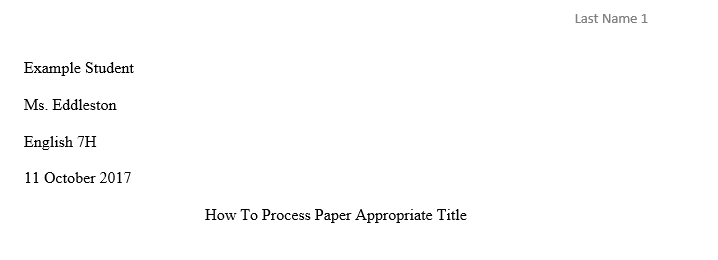 “How To” essay topic ideasCollect stampsClean a bedroomMake a pizzaMake a volcanoOrganize your homeworkPlay a guitarMake a sock puppetMake a doll dressWrite a letter Plan a partyPlant a treeCreate a cartoon characterImprove your spellingBake a layer cakeChange a tireDrive a stick shiftMake a Christmas stockingLearn to danceSet a tableEarn a hundred dollarsStart a bandMake a piñataMake an omeletStart beekeepingRead palmsMake a quiltWash a carDecorate a bedroomTie a scarfMow the lawnMake a hamburgerMake pancakesMake a pillowMake a sculptureMake a lampMake shadow puppetsMake a boxCare for a petBuild a tree houseTie macramé knotsMake a sandwichMake chocolate milkMake hot chocolateMake a pot of coffeeMake a milkshakeBraid hairSkateboardMake a saladDesign a jack-o-lanternRide a horseTrain a dog to shake handsStart a recycling programMake a wildflower bouquetBe original! Make a fanMake a necklaceTie a necktieRide a motorcyclePitch a tentSaddle a horseMake a sandcastleApply for a jobOpen a bank accountLearn a new languagemake a kiteHem your jeansPitch a fastballMake string artWrap a giftHave a yard saleCreate a carnival in your yardPlan a surprise partyMake a snowmanMake an iglooWash your facePlay ScrabbleCut paper dollsMake fruit punchMake a campaign posterFrame artMake a podcastBurn a CD